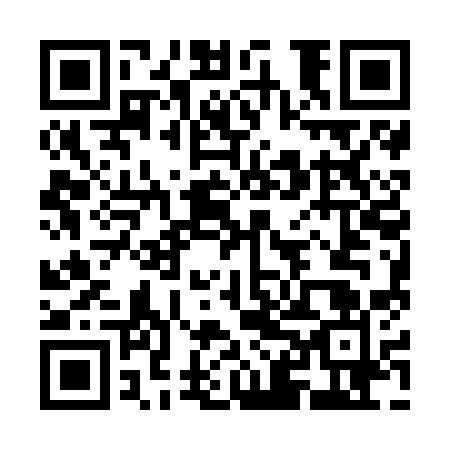 Ramadan times for San Nicolas, ChileMon 11 Mar 2024 - Wed 10 Apr 2024High Latitude Method: NonePrayer Calculation Method: Muslim World LeagueAsar Calculation Method: ShafiPrayer times provided by https://www.salahtimes.comDateDayFajrSuhurSunriseDhuhrAsrIftarMaghribIsha11Mon6:176:177:441:595:318:128:129:3412Tue6:186:187:451:585:308:118:119:3313Wed6:196:197:461:585:298:098:099:3114Thu6:206:207:471:585:288:088:089:3015Fri6:216:217:481:585:278:068:069:2816Sat6:226:227:491:575:268:058:059:2617Sun6:236:237:501:575:258:048:049:2518Mon6:246:247:511:575:248:028:029:2319Tue6:256:257:511:565:238:018:019:2220Wed6:266:267:521:565:227:597:599:2021Thu6:276:277:531:565:217:587:589:1922Fri6:286:287:541:555:207:567:569:1723Sat6:296:297:551:555:207:557:559:1624Sun6:306:307:561:555:197:537:539:1425Mon6:316:317:571:555:187:527:529:1326Tue6:326:327:581:545:177:507:509:1127Wed6:336:337:581:545:167:497:499:1028Thu6:346:347:591:545:157:477:479:0829Fri6:346:348:001:535:137:467:469:0730Sat6:356:358:011:535:127:457:459:0531Sun6:366:368:021:535:117:437:439:041Mon6:376:378:031:525:107:427:429:022Tue6:386:388:041:525:097:407:409:013Wed6:396:398:041:525:087:397:398:594Thu6:406:408:051:525:077:377:378:585Fri6:406:408:061:515:067:367:368:576Sat6:416:418:071:515:057:357:358:557Sun5:425:427:0812:514:046:336:337:548Mon5:435:437:0912:504:036:326:327:529Tue5:445:447:0912:504:026:306:307:5110Wed5:455:457:1012:504:016:296:297:50